Sæsonen for 2019-2020 har på mange måder været en anderledes og udfordrende tid for klubben men også på mange måder en spændende tid.På bestyrelsesplan valgte flere medlemmer at stoppe af forskellige årsager og den fungerende formand Trine Salmony valgte i maj måned at trække sig.Den overordnet grund til at Trine valgte at trække sig var at bestyrelsen ikke kunne blive enige om den vej klubben skulle i fremtiden og hvilke værdier man skulle arbejde efter.Vi takker Trine for det store stykke arbejde hun har lagt i HG og held og lykke i fremtiden.Aron og Rasmus meldte tidligere på sæsonen at de efter flere år i bestyrelsen ønskede at træde ud, der skal også lyde en stor tak for det store arbejde de har lagt i klubben igennem årene.Resten af den siddende bestyrelse bestående af Anne U. Petersen, Ole Fredriksen og Maria Bonde valgte derfor at spørge Nynne Darum og Kristian Kennebo som begge er forældre i klubben om de ville indtræde og være fungerende i bestyrelsen.  De stiller begge op til bestyrelsen i dag.Nynne Darum som menigt bestyrelsesmedlem og Kristian Kennebo som formand.Denne generalforsamling skulle ifølge klubbens vedtægter have været afholdt i april måned, men grundet covid 19, som har medført forsamlingsforbud har det ikke været muligt at afholde den før nu.  HRØ (håndbold region øst) som er Gladsaxe HG` hovedforbund har været ude at opfordre klubberne til at få generalforsamlingen afholdt så snart at forsamlingsforbuddet tillod det og derfor er vi samlet i dag.Klubben har i løbet af året afholdt forskellige arrangementer og været på flere ture.Vores U-15 drenge og piger startede traditionen tro med at tage til Teramo cup i Italien. En tur hvor både det sportslige og det sociale aspekt var i højsædet.   De havde en fantastiske tur, hvor der blev skabt nye venskaber og spillet en masse god håndbold mod mange forskellige nationer.Størstedelen af vores ungdomshold fra U-9 og U-15 årgangene deltog også i Hedebo cup, som er et overnatningsstævne i Tune.  Her blev der hygget på tværs af årgangene og heppet på hinanden under kampene.   Vi forlod stævnet med både deltagelse i en finale og flere gode placeringer og mange oplevelser rigere.Minierne har deltaget i flere børnestævner også her var der rigtig gode kampe og fine resultater.Vi har afholdt håndboldskole som foregik under Dansk Håndbold Forbund (DHF). De deltagende var både klubbens medlemmer og børn fra andre klubber. Håndboldskolen var en stor succes og skulle også have været afholdt i år, men blev desværre aflyst grundet covid 19. Vi satser på at vi kan gennemføre den i 2021.  Håndboldens dag foregik i Gladsaxe hallen med en masse glade børn, hvor alle kommunens børn også kunne komme forbi og deltage.  Der var forhindringsbaner og en masse sjove øvelser som kunne prøves. Håndboldens dag bliver gentaget d. 9 januar næste år så sæt allerede kryds i kalenderen til en sjov og anderledes dag. Håndboldens Dag 2021 er oprettet i alle kalendere på holdsport.Der blev også holdt en stor afslutningsfest, hvor der var forskellige kåringer og man fik lov til at sige tak for i år. I december måned blev der afholdt juleafslutning i hallen med hygge og banko.Ungdomsafdelingen har på det sportslige plan klaret sig rigtig flot gennem året. Vi har haft flere rækkevindere og hold som har klaret sig over det forventede. Kendetegnene for alle holdene er at man har ydet det maksimale og det har virkelig været en fornøjelse at se det arrangement som ligger bag hver eneste træning og kamp.På senior siden sluttede herrerne af i serie 2 og endte på en 3.  plads. Tillykke med det.Damerne reddede livet i kvalrækken efter en virkelig flot afslutning på sæsonen.  Tak til begge hold for en flot indsats gennem året som giver gode forventninger til den nye sæson.Gældende for både ungdom og senior er at sæsonen desværre blev afbrudt flere runder før sæsonafslutning grundet covid19.Klubben har pr. dags dato 161 medlemmer. Klubben har hverken oplevet den store medlems tilgang eller tilbagegang. Klubbens U-15 pige hold som netop har afsluttet sæsonen, er en del af dem sat på orlov, da mange af dem har valgt at tage et år på efterskole.  De skulle dog meget gerne vende tilbage til klubben til sæsonen 2021-2022 og starte op som U-17. Det har de i hvert fald lovet, så det ser vi frem til.Klubben får til næste år 7 ungdomshold fra årgangene U-9 og U-15. Derudover vil der være en del spillende hold i årgangene U-5 til U-8. Det er dog svært at sige hvor mange hold de er, da der spilles efter en anden struktur end de ældre årgange.  Vi vil få et herreseniorhold som skal spille i serie 2 og et damehold i kvalrækken.Økonomien i klubben er stabil. Vi har hverken de store penge eller problemer med at få klubben til at køre rundt rent økonomisk.  Se regnskab.Den fungerende bestyrelse har haft et stort stykke arbejde med at planlægge sæsonen 2020-2021, da der har været mange opgaver som skulle løftes.Der er blevet ryddet op i materialerummet. Lavet ny hjemmeside og vi er overgået 100% til holdsport så vi ikke har 2 systemer i klubben.  Klubmodulet er derfor blevet afskaffet.  Der er kommet en ny webshop til klubbens medlemmer hvor man kan købe klubbens kollektion og flere andre produkter fra Hummel.  De sponsoransvarlige har søgt efter nye sponsorer, men det er rigtig svært da mange virksomheder holder igen, grundet den situation samfundet befinder sig i. Vi har dog fundet sponsorer til flere af holdene og har lavet en god aftale med vores leverandør Sportmaster. Hummel er klubbens mærke som vi er forpligtet til at spille i.Bestyrelsen har taget en beslutning om at købe nyt spillertøj og bolde til en del hold og nye materialer til træning, da det meste af det klubben havde ikke var brugbart.Der ligger dog stadigvæk masser af arbejde og venter for bestyrelsen, medlemmer og trænere.Vi skal stadigvæk søge efter sponsorer, som kan være med til at skabe et godt økonomisk fundament for klubben og samtidigt skabe en relation til det lokale erhvervsliv. Vi skal alle være med til at skabe en klub hvor det er sjovt at være og ad den vej får skabt en god og sund klubkultur, hvor fællesskabet er i høj sædet. Gladsaxe HG skal være en klub hvor der er plads til alle uanset sportsligt niveau.  Vi skal tilstræbe at udvikle vores håndboldspillere ud for de forudsætninger de har. Vi kan ikke alle være lige gode til håndbold, men derfor er man stadigvæk meget velkommen.Vi må også gerne sætte overliggeren højt og tilstræbe at vores ungdomshold og seniorhold skal ligge så højt i rækkerne det er muligt.Gladsaxe HG er en klub for ALLEVi skal på sigt dygtiggøre vores trænere så vi hele tiden kan leve op til de krav som vi stiller til os selv og de forventninger som medlemmerne har til klubben.Bestyrelsen vil gerne sige tak til alle trænere, hjælpetrænere, holdledere og forældre som har ydet en kæmpe indsats i løbet af året.  I gør alle en forskel.Mange af vores U 15 piger og drenge har været hjælpetrænere i år for de yngre årgange og i gør en kæmpe indsats.   I har ydet målmandtræning, systemtræning og er med til at skabe den klubkultur som er så vigtig. Mange af jer fortsætter i år, mens andre tager et år på efterskole.Bestyrelsen ser frem til at fortsætte arbejdet og vi håber alle medlemmer i klubben vil være med til at løfte de opgaver der venter i fremtiden.Med venlig hilsenBestyrelsen Gladsaxe HG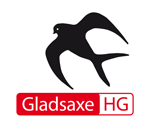 